FREDSKOV 
FOKUS PÅ MULIGHEDER 
RUN & FUN
LØRDAG DEN 16. MAJ 2020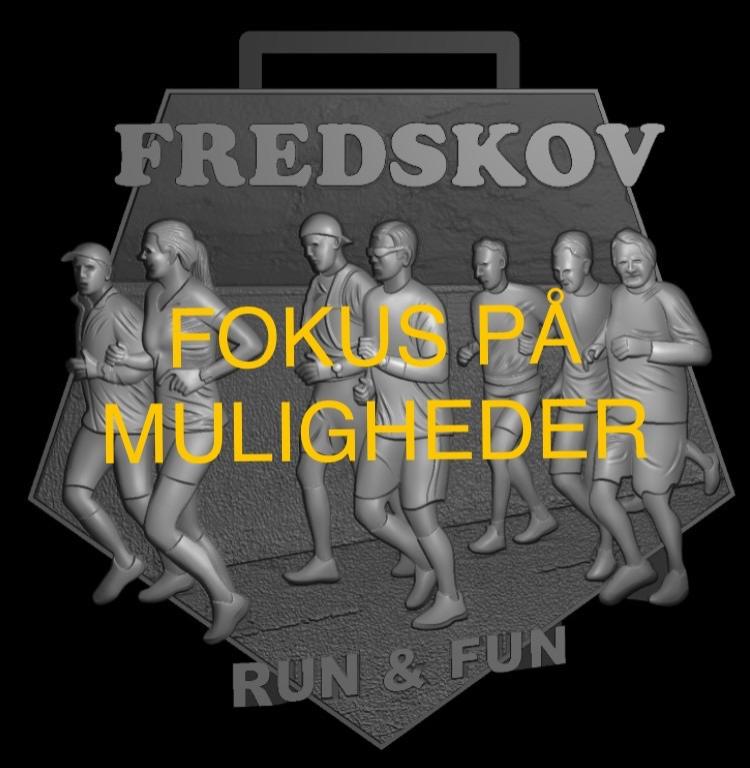 ________________________________Du var med. Du gjorde det. SUPER SEJT. Stort tillykke fraAneste og Fredskov Teamet